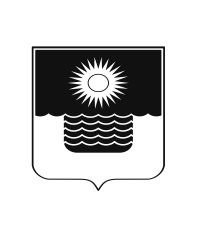 АДМИНИСТРАЦИЯ МУНИЦИПАЛЬНОГО ОБРАЗОВАНИЯГОРОД-КУРОРТ ГЕЛЕНДЖИКПОСТАНОВЛЕНИЕот 18 августа 2022 года 	                    		                 		 № 1871г. ГеленджикО внесении изменений в раздел 10 программы реализации мероприятий региональной программы Краснодарского края «Укрепление общественного здоровья» на территории муниципального образования  город-курорт Геленджик, утвержденной постановлением администрации муниципального образования город-курорт Геленджик от 29 сентября 2021 года №1914 Во исполнение Указа Президента Российской Федерации от                                  7 мая 2018 года №204 «О национальных целях и стратегических задачах развития Российской Федерации на период до 2024 года» (в редакции Указа Президента Российской Федерации от 21 июля 2020 года №474), в рамках реализации паспорта регионального проекта Краснодарского края «Формирование системы мотивации граждан к здоровому образу жизни, включая здоровое питание и отказ от вредных привычек», утвержденного протоколом регионального проектного комитета от 5 декабря 2018 года № 6, руководствуясь статьями 16, 37 Федерального закона от 6 октября 2003 года  № 131-Ф3 «Об общих принципах организации местного самоуправления в  Российской  Федерации»  (в  редакции Федерального  закона  от  30  декабря 2021  года № 492-ФЗ), распоряжением главы администрации (губернатора) Краснодарского края от 31 января 2020 года № 181/1-р «Об утверждении региональной программы Краснодарского края «Укрепление общественного здоровья», статьями 8, 33, 72 Устава муниципального образования город-курорт Геленджик,  п о с т а н о в л я ю:	1.Внести изменения в раздел 10 программы реализации мероприятий региональной программы Краснодарского края «Укрепление общественного здоровья» на территории муниципального образования  город-курорт Геленджик, утвержденной постановлением администрации муниципального образования город-курорт Геленджик от 29 сентября 2021 года №1914 «О реализации мероприятий региональной программы Краснодарского края «Укрепление общественного здоровья» на территории муниципального образования город-курорт Геленджик», изложив его в следующей редакции: «10.Целевые индикаторы реализации мероприятий региональной программы Краснодарского края«Укрепление общественного здоровья» на территории муниципального образования  город-курорт Геленджик										     ». 														           Таблица          2. Обнародовать настоящее постановление посредством размещения его в специально установленных местах и разместить на официальном сайте администрации муниципального образования город-курорт Геленджик в информационно-коммуникационной сети «Интернет» (www.gelendzhik.org).3. Постановление вступает в силу со дня его подписания.А.А. Богодистов, глава муниципального образованиягород-курорт Геленджик                                                                №п/пНаименование показателяБазовое значениеБазовое значениеПериод, годПериод, годПериод, годПериод, годПериод, год№п/пНаименование показателязначениедата202220232024202520261234567891Смертность мужчин в возрасте от 18 до 59 лет (на 100 тыс. населения)546,731 декабря 2021 года540,0530,0520,0510,0500,02Смертность женщин в возрасте от 18 до 54 лет (на 100 тыс. населения)103,931 декабря 2021 года101,0100,099,598,597,03Охват мероприятиями по диспансеризации взрослого населения от числа подлежащих диспансеризации100%31 декабря 2021 года100%100%100%100%100%4Охват мероприятиями, направленными на популяризацию здорового образа жизни, повышение уровня двигательной активности65%31 декабря 2021 года70%75%80%85%90%5Количество населения, систематически занимающегося физической культурой и спортом57,8%31 декабря 2021 года58%58,5%58,9%60%61%6Численность на-селения, принявшего участие в выполнении нормативов испытаний (тестов) комплекса ГТО1039131 декабря 2021 года1050010800110001150011800